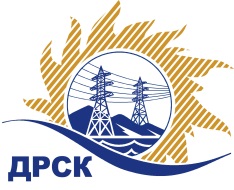 Акционерное Общество«Дальневосточная распределительная сетевая  компания»Протокол заседания Закупочной комиссии по вскрытию поступивших конвертовг. БлаговещенскСпособ и предмет закупки: открытый электронный запрос предложений: «Аккумуляторные батареи» Закупка 2	Планируемая стоимость закупки в соответствии с ГКПЗ: 7 423 728,81 руб. без учета НДС.ПРИСУТСТВОВАЛИ:Три член постоянно действующей Закупочной комиссии АО «ДРСК» 2 уровняИнформация о результатах вскрытия конвертов:В ходе проведения запроса предложений было получено 4 предложения, конверты с которыми были размещены в электронном виде на Торговой площадке Системы www.b2b-energo.ru.Вскрытие конвертов было осуществлено в электронном сейфе организатора запроса предложений на Торговой площадке Системы www.b2b-energo.ru автоматически.Дата и время начала процедуры вскрытия конвертов с предложениями участников:09:33 11.12.2015Место проведения процедуры вскрытия конвертов с предложениями участников:Торговая площадка Системы www.b2b-energo.ruВ конвертах обнаружены предложения следующих участников запроса предложений:Ответственный секретарь Закупочной комиссии 2 уровня АО «ДРСК»	О.А.МоторинаТерёшкина Г.М.№ 109/МТПиР-В11.12.2015№Наименование участника и его адресПредмет заявки на участие в запросе предложений1ООО "ПРЕОРА" (Россия, г. Москва, 125167 г. Москва, 4-ая ул. 8 Марта, д.6А, оф.406)Предложение: закупка №2 «Аккумуляторные батареи»., подано 10.12.2015 в 09:02
Цена: 5 024 772,92 руб. (цена без НДС)2АО "ЭТП-СИСТЕМЫ ЭЛЕКТРОПИТАНИЯ" (Россия, 115114, г.Москва, Дербенёвская наб., д.11, помещ. 35)Предложение: Предложение, подано 10.12.2015 в 09:03
Цена: 5 741 015,00 руб. (цена без НДС)3ООО ПК "Электроконцепт" (141240, Россия, Московская область, Пушкинский р-н, г. Пушкино, мкр Мамонтовка, ул. Центральная , д. 2, помещение 11)Предложение: закупка№2 «Аккумуляторные батареи»., подано 10.12.2015 в 07:43
Цена: 7 372 800,00 руб. (цена без НДС)4ООО "Ольдам" (115304 г. Москва, Кавказский бульвар, д. 29, корп. 1)Предложение: «Аккумуляторные батареи», подано 10.12.2015 в 06:50
Цена: 7 389 830,51 руб. (цена без НДС)